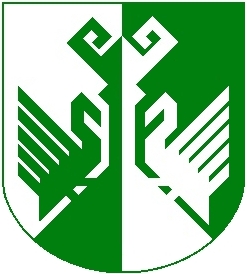 от 05 апреля 2017 года № 102О реорганизации муниципального учреждения «Управление сельского хозяйства администрации муниципального образования «Сернурский муниципальный район» путем присоединения к администрации муниципального образования «Сернурский муниципальный район»Руководствуясь статьями 57, 58 Гражданского кодекса Российской Федерации, Федеральным законом от 6 октября 2003 г. № 131-ФЗ  «Об общих принципах организации местного самоуправления в Российской Федерации», администрация муниципального образования «Сернурский муниципальный район» постановляет:1. Реорганизовать муниципальное учреждение «Управление сельского хозяйства администрации муниципального образования «Сернурский муниципальный район» путем присоединения к администрации муниципального образования «Сернурский муниципальный район».2. Установить, что в результате реорганизации муниципальное учреждение «Управление сельского хозяйства администрации муниципального образования «Сернурский муниципальный район» прекращает свою деятельность, а его права и обязанности переходят к администрации муниципального образования «Сернурский муниципальный район». 3. Возложить полномочия по проведению процедуры реорганизации муниципального учреждения «Управление сельского хозяйства администрации муниципального образования «Сернурский муниципальный район» путем присоединения к администрации муниципального образования «Сернурский муниципальный район» на и.о. руководителя муниципального учреждения «Управление сельского хозяйства администрации муниципального образования «Сернурский муниципальный район» Лапину Г.А.:3.1. в течение трех рабочих дней после вступления в силу настоящего постановления в письменной форме сообщить в налоговый орган о начале процедуры реорганизации с указанием формы реорганизации и приложением настоящего постановления;3.2. в течение пяти рабочих дней после даты направления уведомления в налоговый орган о начале процедуры реорганизации в письменной форме уведомить известных кредиторов о начале реорганизации;3.3. дважды, с периодичностью один раз в месяц, опубликовать в журнале «Вестник государственный регистрации» и разместить на официальном сайте администрации муниципального образования «Сернурский муниципальный район» сообщение о реорганизации муниципального учреждения «Управление сельского хозяйства администрации муниципального образования «Сернурский муниципальный район» путем присоединения к администрации муниципального образования «Сернурский муниципальный район».4. И.о. руководителя муниципального учреждения «Управление сельского хозяйства администрации муниципального образования «Сернурский муниципальный район» Лапиной Г.А.:4.1. в месячный срок со дня вступления в силу настоящего постановления провести инвентаризацию имущества и обязательств учреждения с привлечением специалистов отдела по управлению муниципальным имуществом и земельными ресурсами Сернурского муниципального района; 4.2. по итогам инвентаризации в десятидневный срок подготовить и представить передаточный акт имущества и обязательств руководителю отдела по управлению муниципальным имуществом и земельными ресурсами Сернурского муниципального района;4.3. осуществить передачу имущества реорганизуемого учреждения в казну муниципального образования «Сернурский муниципальный район».5. предупредить и.о. руководителя муниципального учреждения «Управление сельского хозяйства администрации муниципального образования «Сернурский муниципальный район» Лапину Г.А. в соответствии с Трудовым кодексом Российской Федерации о предстоящих изменениях условий трудового договора.6. И.о. руководителя муниципального учреждения «Управление сельского хозяйства администрации муниципального образования «Сернурский муниципальный район» Лапиной Г.А. предупредить работников Учреждения в соответствии с Трудовым кодексом Российской Федерации о предстоящих изменениях условий трудового договора.7. Признать утратившим силу постановление администрации Сернурского муниципального района от 24 января 2017 г. № 23 «О реорганизации муниципального учреждения «Управление сельского хозяйства администрации муниципального образования «Сернурский муниципальный район» путем присоединения к администрации муниципального образования «Сернурский муниципальный район».8. Контроль за исполнением настоящего постановления возложить на И.о. заместителя главы администрации Сернурского муниципального района по экономическому развитию территории М.Ю. Малинина.9. Настоящее постановление вступает в силу со дня его подписания.ШЕРНУРМУНИЦИПАЛРАЙОНЫНАДМИНИСТРАЦИЙЖЕАДМИНИСТРАЦИЯ СЕРНУРСКОГО МУНИЦИПАЛЬНОГО РАЙОНАПУНЧАЛПОСТАНОВЛЕНИЕГлава администрацииСернурскогомуниципального районаС. Адиганов